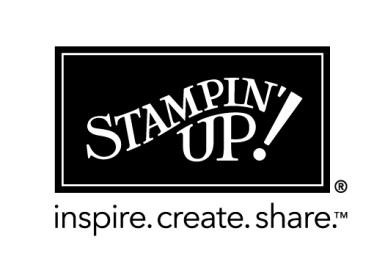 my wish list – Glitter Window Card                                                       Name ___________________________________You can order 24/7 at my online store just visit www.stampstodiefor.comAnd click the SHOP NOW button  
or email me at stampstodiefor@gmail.comSupplies from the 2013-2014 Stampin’ Up! Annual Catalog & Holiday Mini Catalog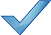 item #descriptionSTAMP SET130634Chalk Talk Stamp Set clear-mount132730Chalk Talk Bundle clear-mount130631Chalk Talk Stamp Set wood-mount132731Chalk Talk Bundle Wood mountCARDSTOCK119685Cherry Cobble  3 ½“ x 8”126840Gumball Green 3 ¼” x 3 ¾”100730Whisper White 2 ½” x 2 ½”  127885Champagne Glimmer PaperINK126966Cherry Cobbler Other119858Boho Blossom Punch102023Dazzling Diamonds Glitter121003Glimmer Breads Basics129983Chalk Talk FramelitsStampers Essentials104332Snail Adhesive103683Glue Dots104430Dimensionals103579Paper Snips (scissor)